EK	Ankara İli, Kalecik İlçesi, Tilki Köyü sınırları içerisinde yer alan, giriş ağzı koordinatları (Y:542286.60 - X:4453995.02, UTM 30 – ED 50) olan Lömbürdekini Mağarası’nın “Tabiat Varlığı – A Grubu Mağara” olduğuna ilişkin Ankara Tabiat Varlıklarını Koruma Bölge Komisyonu’nca alınan 30/12/2020 tarihli ve 201 sayılı karar 09/03/2021 tarihli ve 470809 sayılı Bakanlık Makam Olur’u ile onaylanmıştır.	10.07.2018 tarihli ve 30474 sayılı Resmi Gazetede yayımlanarak yürürlüğe giren 1 No.lu Cumhurbaşkanlığı Kararnamesi’nin 109 uncu maddesi 1 inci fıkrası (b) bendi uyarınca Bakanlık Makam Olur’u ekindeki koordinat listesi ile koruma alanı sınırları belirtilen mağaranın tabiat varlığı olarak tescili tebliğ olunur.	Alana ait koordinat bilgileri, www.tvksays.csb.gov.tr adresinde mevcuttur.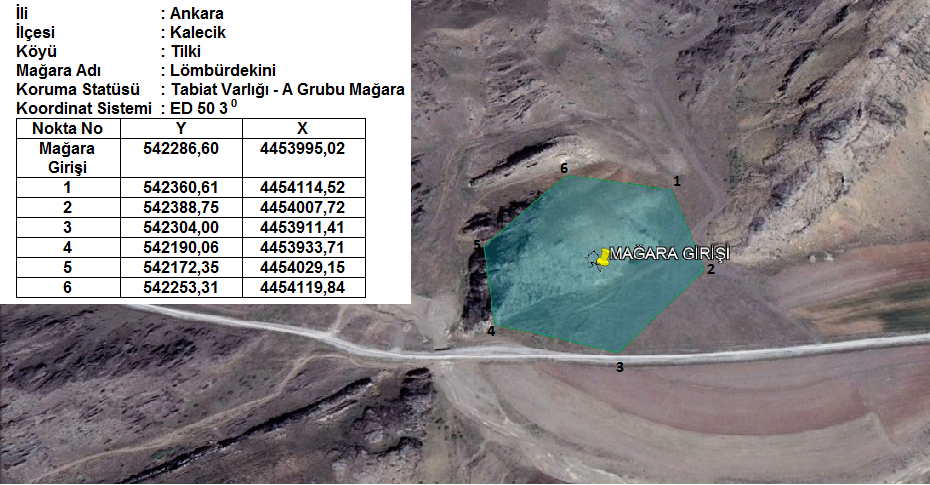 